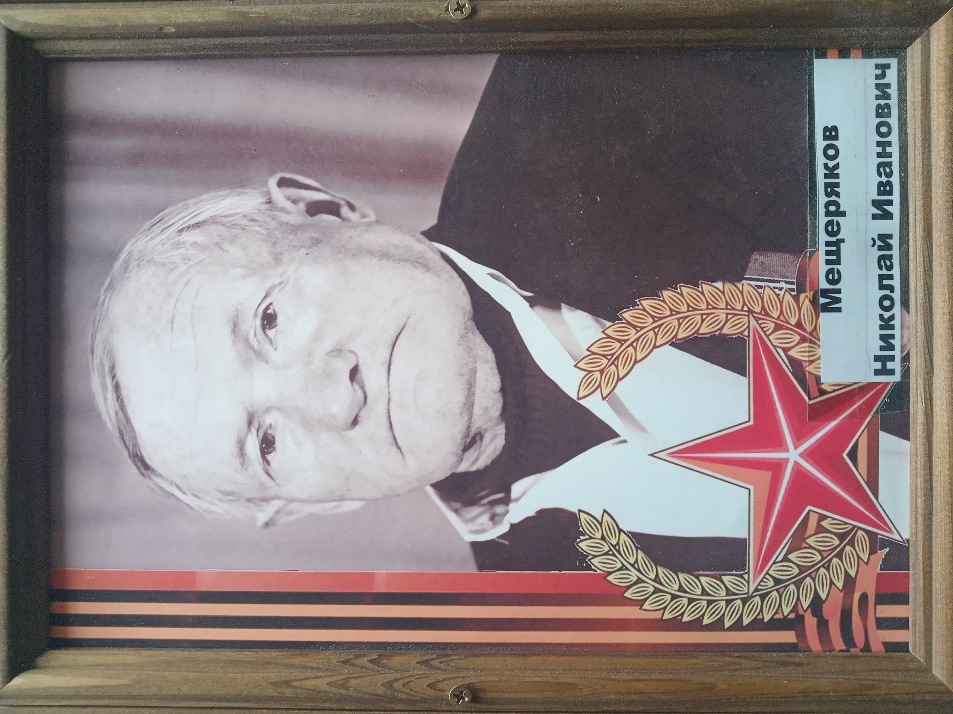 Здравствуйте, меня зовут Макаров Матвей, я ученик 10 класса МОУ ИРМО Мамоновской СОШ.  Накануне  праздника  75 – летия  Великой Победы я хочу рассказать  о  своем прадеде , Мещерякове Николае Ивановиче,  участнике  Великой Отечественной войны. Я проследил его боевой путь на фронтах войны.    Мой прадедушка Мещеряков Николай Иванович родился 11 мая 1913года  в селе  Павлодар,  Шпикуловского района, Тамбовской области. Был призван на срочную военную  службу в 1935году   В 1938году, по окончанию службы, был уволен в запас в звании рядовой .  На войну попал в 1944г. в возрасте 31 года  на Ленинградский  фронт. Как опытный солдат опекал молодых солдат и заботился об организации быта.12 марта 1944году ходе наступления был тяжело ранен в левую ногу.  Находился на излечении в госпитале  № 2016.  После  выздоровления был отправлен в курсанты 267 Запасного стрелкового полка 36 строительной  бригады. Через месяц отправлен на фронт.   Получил  должности старшины  роты 153 стрелкового полка 80 стрелковой дивизии Ленинградского фронта.  Позже закончил  офицерские курсы  и получил звание  младший  лейтенант. Стал командиром   взвода.   В составе  59 армии    Первого  Украинского фронта участвовал в освобождении  Украины. В одном из боев был легко ранен в левую руку и проходил лечение в госпитале. После излечения отправлен в резерв  59 армии.   Красная армия в это время  ведет освобождение  стран восточной Европы.   За героизм и мужество  Николай Иванович Мещеряков  был награжден Орденом Красной Звезды,  Орденом  Отечественной  войны 2 степени  и медалью за Победу над фашисткой Германией.  Прожил до 1991 года .  В нашей семье  с особым уважением относятся  к ветеранам  и героям  войны. Я горжусь тем , что в нашей семье  есть прадед- герой. 